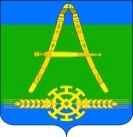 АДМИНИСТРАЦИЯ АЛЕКСАНДРОВСКОГО СЕЛЬСКОГО ПОСЕЛЕНИЯ УСТЬ-ЛАБИНСКОГО РАЙОНАП О С ТА Н О В Л Е Н И Еот 26.01.2024 г.                                                                                   № 10хутор АлександровскийОб отмене постановлений администрации Александровского сельского поселения Усть-Лабинского районаВ соответствии с Федеральным законом от 06 октября 2003 года № 131-ФЗ «Об общих принципах организации местного самоуправления в Российской Федерации»,  Федеральным законом от 28 апреля 2023 года № 172-ФЗ Федеральный закон «О внесении изменений в Федеральный закон «Об автомобильных дорогах и о дорожной деятельности в Российской Федерации и о внесении изменений в отдельные законодательные акты Российской Федерации», отдельные законодательные акты Российской Федерации и признании утратившими силу отдельных положений статьи 18 Федерального закона «Об организации дорожного движения в Российской Федерации и о внесении изменений в отдельные законодательные акты Российской Федерации» и руководствуясь Уставом Александровского сельского поселения Усть-Лабинского района, постановляю:Отменить постановление администрации Александровского сельского поселения Усть-Лабинского района от 15 апреля 2013 года № 43 «Об определении размера вреда, причиняемого транспортными средствами, осуществляющие перевозки тяжеловесных грузов, при движении по автомобильным дорогам общего пользования местного значения Александровского сельского поселения Усть-Лабинского района».2. Контроль за исполнением настоящего постановления возложить на главу Александровского сельского поселения Усть-Лабинского района Харько Н.Н.3. Постановление вступает в силу со дня его подписания, но не ранее 01.03.2024 года.ГлаваАлександровского сельскогопоселения Усть-Лабинского района		                      Н.Н. Харько	ЛИСТ СОГЛАСОВАНИЯпроекта постановления администрации Александровского сельского поселения Усть-Лабинского районаот 26.01.2024 года № 10«Об отмене постановления администрации Александровского сельского поселения Усть-Лабинского района»Проект согласован:Проект подготовлен:ЗАЯВКА К ПМОСТАНОВЛЕНИЮНаименование вопроса: «Об отмене постановления администрации Александровского сельского поселения Усть-Лабинского района»Распоряжение разослать:1. В дело – 1 экз.;2. В общий отдел-1 экз.;                              26.01.2024 годСпециалист 2 категории общего отдела администрации Александровского сельского поселения Усть-Лабинского районаЯ.И. ЛоктионоваВедущий специалист общего отдела администрации Александровского сельского поселения Усть-Лабинского районаЕ.В. СлесаренкоВедущий специалист общего отдела администрации Александровского сельского поселения Усть-Лабинского районаЕ.В. Слесаренко